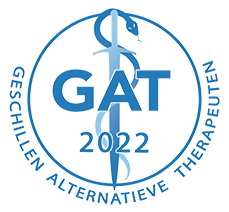 Stichting Geschilleninstantie Alternatieve Therapeuten  Nederlandlaan 234 – 2711 JH – Zoetermeer – KvK: 69709769 – st. geschil alternat thera NL63 INGB 0008108474 info@gatgeschillen.nl –Rijks erkend sinds 2017gatgeschillen.nlPrivacy statement 1. Algemeen Dit Privacyreglement beschrijft hoe Complemenatire Kwaliteitstherapeut M.P.F. Oostvogels handelend onder de naam Reflection of Life (hierna de ‘Therapeut’) de privacy van de gebruiker van de website (hierna de ‘Gebruiker’, meervoud de ‘Gebruikers’) regelt en eerbiedigt en welke informatie over de Gebruiker wordt verzameld. Huidig document beschrijft ook hoe de Therapeut gegevens verzamelt, opslaat en gebruikt in de functie van alternatief/complementair zorgverlener. Indien de gebruiker van de website gebruik maakt van de diensten van de Therapeut, wordt naar de gebruiker van de website gerefereerd als de ‘Cliënt, meervoud de ‘Cliënten’. 2. Toestemmingsverzoek en voorhouden privacyreglement Bij gebruik van de website van de Therapeut, wordt dit privacy statement bij iedere Gebruiker onder de aandacht gebracht en gevraagd hiermee akkoord te gaan. Bovendien wordt aangegeven dat verder gebruik maken van de website betekent dat wordt ingestemd met het gebruik van cookies en huidig privacy statement. De Therapeut verzoekt de Gebruiker dit Privacyreglement voor gebruik van deze website eerst in zijn geheel te lezen en als deze niet akkoord gaat met dit Privacyreglement, de website niet te gebruiken en onmiddellijk te verlaten. 3. Aard te bewaren informatie Nu en in de toekomst verzamelt de Therapeut informatie over de Gebruikers van deze website. De Therapeut gebruikt de website voor de hieronder aangegeven doeleinden. 3.1 Indien de website van de Therapeut gebruik maakt van een webwinkel of andere wijze waarop producten kunnen worden afgenomen. Voor bestellingen via de website worden persoonsgegevens bewaard als naam, adres, leeftijd (leeftijd om handelingsbekwaamheid te toetsen – gerechtvaardigd belang), geslacht, e-mailadres en telefoonnummer. 3.2 Indien de website van de Therapeut een wijze heeft om informatie op te vragen (nieuwsbrief, of andere informatie) of informatie deelt met de Gebruiker Voor het opvragen van informatie via de website worden persoonsgegevens bewaard als naam, adres, leeftijd (leeftijd om handelingsbekwaamheid te toetsen – gerechtvaardigd belang), geslacht, e-mailadres en telefoonnummer. 3.3 Indien de website van de Therapeut een wijze heeft voor de Gebruiker om zich in te schrijven of aan te melden voor alternatieve zorg of als de website hiermee adverteert of oproept tot het afnemen hiervan. (Gebruiker wordt Cliënt). De Therapeut verzamelt meer gegevens van een Cliënt dan van een standaard gebruiker.                                                                        1Voor elke Cliënt is de therapeut wettelijk verplicht een uitgebreid cliëntendossier bij te houden. Zie hiervoor artikel 3.4. 3.4 De Therapeut houdt een dossier bij van elke Cliënt In dit dossier staan de volgende soort gegevens van de Client: naam, adres, leeftijd (leeftijd om handelingsbekwaamheid te toetsen – gerechtvaardigd belang), geslacht, e-mailadres, telefoonnummer, medische gegevens, aantekeningen over de (geestelijke) gezondheidstoestand van de Cliënt, en gegevens over de door de Therapeut uitgevoerde onderzoeken en behandelingen betreffende de Cliënt en de frequentie waarmee de Cliënt zorg afneemt van de therapeut. In het kort documenteert de Therapeut elke keer dat de Cliënt zorg afneemt wie welke zorg wanneer afneemt. De behandelovereenkomst wordt tevens opgenomen in het cliëntendossier. Het is mogelijk dat de Therapeut, met nadrukkelijke toestemming van de Cliënt, medische gegevens opvraagt bij een collega zorgverlener of bij een huisarts bijvoorbeeld. Dergelijke gegevens worden tevens opgenomen in het dossier. 3.5 E-mail berichten Als e-mailberichten worden verzonden, kan deze e-mail en/of bijbehorende informatie uit de e-mail worden opgeslagen in het kader van het doel waartoe deze e-mailberichten dienen. 4. Doel bewaren informatie 4.1 Administratie De informatie wordt voor verschillende doelen gebruikt. Bewaarde informatie (bewaartermijn is 7 jaar) zoals gemeld in artikel 3.1 en 3.3 wordt gebruikt om bestellingen en leveringen daarvan of indien van toepassing alternatieve zorg conform contract af te werken en in rekening te brengen, voor de boekhouding en de afhandeling van eventuele geschillen. Ook informatie afkomstig uit artikel 3.3 of 3.5 kan voor dit doel worden bewaard. 4.2 Verbetering diensten Verzamelde informatie genoemd in artikel 3.2, 3.3 en 3.5 en eventueel van 3.1 wordt gebruikt om de website te verbeteren en gebruikersgemak van onze website te optimaliseren. 4.3 Marketing Ook kan verzamelde informatie zoals genoemd in punt 3 (met uitzondering van punt 3.4) worden gebruikt om gebruikers te wijzen op voor hen interessante informatie. Verzamelde gegevens (nogmaals met uitzondering van gegevens afkomstig van punt 3.4) worden gebruikt om nieuwe producten en diensten te ontwikkelen. Het gaat hierbij om informatie die tijdens het bezoek aan onze website of via andere wegen door de gebruiker aan de Therapeut wordt verstrekt. Deze gegevens kunnen gebruikt worden voor marketingdoeleinden en als geanonimiseerde statistische informatie voor klanten en zakelijke partners. Privacygevoelige gegevens, zoals bijvoorbeeld creditcardinformatie worden vertrouwelijk behandeld en niet aan derden beschikbaar gesteld. Om de kwaliteit van producten en diensten te kunnen optimaliseren, registreert de Therapeut, het gebruik van ondersteunende diensten bij producten, evenals gebreken of klachten ten aanzien van de producten. Het kan daarbij gaan om serienummers en informatie over de aankoop zoals bijvoorbeeld de aanschafdatum. Een gebruiker kan worden gevraagd informatie over zichzelf te verstrekken, ten behoeve van levering of terugzenden van producten. Persoonsgegevens worden alleen gebruikt voor commerciële doelen als een gebruiker klant is (AVG-grondslag: uitvoering overeenkomst en/of gerechtvaardigd belang) of als daar vooraf ondubbelzinnig toestemming voor is verleend conform de AVG. 24.4 Het cliëntendossier De Therapeut is wettelijk verplicht van elke Cliënt een dossier bij te houden in een daarvoor bestemd cliëntendossier. De gegevens in dit dossier blijven 20 jaar bewaard. De gegevens in het dossier worden gebruikt om effectief zorg te kunnen verlenen. Daarbij kan de informatie gebruikt worden voor verscheidene andere doelen: (i) Financiële Administratie – Voor het opstellen van een factuur bijvoorbeeld. (ii) Geanonimiseerd bespreken tijdens een intervisie – De Therapeut kan met een collega-therapeut intervisie hebben en dan de casus van Cliënt bespreken. Dit is geanonimiseerd; er wordt geen naar een persoon herleidbare informatie besproken. (iii) Informeren andere zorgverleners – Wanneer de Therapeut afwezig is en een andere therapeut waarneemt of bij doorverwijzing naar een andere therapeut (uitsluitend met toestemming van de Cliënt). (iiii) Indien het cliëntendossier voor een ander doeleinde gedeeld wordt, wordt dit gedaan met toestemming van de Cliënt. 4.5 Informatie op de zorgnota De Cliënt ontvang een zorgnota als er alternatieve zorg is geleverd door de Therapeut. In de praktijk komt het erop neer dat deze na betaling per pin of contant direct wordt meegegeven of anders later met een wachtwoord per e-mail gestuurd wordt naar het door de Cliënt opgegeven e-mailadres. Op deze nota staat de volgende informatie van de Cliënt: Naam, Adres, Woonplaats, Geboortedatum, Kosten van het consult, omschrijving van de gegeven zorg soort, datum van de behandeling. Deze informatie is voor de administratie van de Cliënt en kan, als de behandelingen van de therapeut in aanmerking komen voor vergoeding van een zorgverzekeringsmaatschappij, worden ingediend bij de vergoedende zorgverzekeringsmaatschappij. 5. Veranderingen aan de Privacyreglement In de toekomst kunnen de manier waarop informatie wordt gebruikt of ingezet en doelen waartoe dit gebeurt veranderen. De Therapeut zal in dat geval de veranderingen in een herzien Privacyreglement vermelden en deze op de website plaatsen. Gebruikers die niet akkoord gaan met een herziening van de Privacyreglement kunnen hun bezwaar sturen naar onderstaand correspondentieadres of e-mailadres zoals vermeld bij artikel 9. De Therapeut zal de bezwaren respecteren en in acht nemen. Als er geen bezwaren worden ingediend, wordt de bezoeker geacht akkoord te gaan met de veranderingen indien gebruik wordt gemaakt van de website. 6. Wijzigingen gegevens of vragen over privacy Als de Gebruiker of de Cliënt de door de Therapeut bewaarde informatie wil wijzigen of laten schrappen of indien de Gebruiker of de Cliënt vindt dat de informatie wordt gebruikt voor een ander doel dan waarvoor deze is verstrekt, dan dient de Gebruiker of de Cliënt dit te melden aan de Therapeut dit dan via post of e-mail zoals vermeldt bij artikel 9. De Therapeut zorgt dan voor aanpassing of het schrappen van de gegevens, met uitzondering van de informatie die wettelijk vereist is of rechtstreeks met een gesloten overeenkomst samenhangt als het bewaren van de informatie daarvoor noodzakelijk is. 7. Veiligheid De Therapeut gebruikt standaardtechnologieën om de veiligheid zoveel mogelijk te garanderen en toegang van onbevoegden zoveel mogelijk te verhinderen. Toch kan e.e.a. niet met volledige zekerheid worden gegarandeerd. De Therapeut is niet aansprakelijk voor onbevoegd gebruik van in artikel 3 genoemde informatie of toegang tot de website. De Therapeut adviseert wachtwoorden regelmatig te veranderen en te werken met een betrouwbare en veilige browser.                                         38. Adres gebruiker website Gebruikers en Cliënten zijn verplicht de Therapeut van adreswijzigingen en wijzigingen van andere contactgegevens op de hoogte te stellen. Zolang de Therapeut geen verhuisbericht of bericht wijziging andere contactgegevens ontvangt, worden de laatste bij de Therapeut bekende gegevens aangenomen als de juiste gegevens. Hieruit voortvloeiende miscommunicatie of verkeerde bezorging is voor rekening en risico van de Gebruiker of Cliënt. Zolang een nieuw adres niet is doorgegeven blijft deze aansprakelijk voor de Gebruiker of Cliënt bestelde producten die op het oude adres worden afgeleverd. 9. Contact- en identiteitsgegevens De Therapeut is bereikbaar via de volgende gegevens: Volledige naam: 					M.P.F. Oostvogels Tevens handelend onder de handelsnaam: 	Reflection of Life Correspondentie: 					Moervenstraatje 2a, 4717 PB Sprundel Bezoekadres: 						Moervenstraatje 2a, 4714 PB Sprundel Telefoon: 						06-23027625 E-mail: 						info.reflectionoflife@gmail.com Kvk-nummer: 					20116301 10. Aanvullende informatie 10.1 Klachten betreffende de wijze van omgang met de informatie van de Gebruiker of Cliënt kunnen, indien gewenst, tevens worden gemeld via de website van de Autoriteit Persoonsgegevens (www.autoriteitpersoonsgegevens.nl). 10.2 Indien de Gebruiker of de Cliënt een foto of andere afbeelding deelt als onderdeel van de informatie genoemd in artikel 3, dan wordt deze foto of afbeelding tevens opgeslagen als informatie zoals vermeldt in artikel 4. 10.3 Indien er door de Cliënt of Gebruiker ook gebruik wordt gemaakt van een programma of software voor het delen van informatie zonder inmenging van de Therapeut, is het mogelijk dat dit programma of deze software de informatie zelfstandig en zonder inmenging van de Therapeut deelt, verspreidt etc. De Therapeut kan niet instaan voor de wijze waarop het programma of software in een situatie beschreven in huidig artikel 10.3 omgaat met informatie. 10.4 Indien de Therapeut gebruik maakt van de diensten van een derde partij die fungeert als verwerker van informatie zoals beschreven in artikel 3, heeft de Therapeut een Verwerkersovereenkomst met deze partij afgesloten. 411. Cookies en website disclaimer De website van de Therapeut maakt eventueel gebruik van cookies. Hieronder staat aangegeven welke cookies gebruikt worden en met welke doeleinde deze gebruikt worden. Ik huur mijn website bij Simplesite. De cookies die momenteel gebruikt worden zijn: - Session Cookies  Cookies die tijdens het gebruik van de website worden gebruikt om de Gebruiker te     herkennen en te helpen met navigeren bij de website. Deze cookies worden verwijderd na                                          gebruik, uiterlijk 15 dagen nadat deze zijn aangemaakt. Deze cookies worden veelal    gebruikt bij websites met een webshop. - Comments Cookies (ook wel Permanent Cookies) Deze cookies faciliteren het herkennen    van een Gebruiker wanneer er bijvoorbeeld een account is op een website waarmee kan   worden ingelogd in een afgeschermd gedeeld. Deze cookies vervallen na 347,222 dagen/   30000000 secondes. - Third-party cookies Dit soort cookies introduceert een zogeheten derde    partij die voor eigen doeleindes informatie verzamelt door middel van cookies. Dit kan zijn   voor marktonderzoek naar de bezoekers van de website. Deze derde partij kan dan zien   welke producten worden aangeboden aan welke bezoekers. Als er gebruik wordt gemaakt   van Third-party cookies op deze website, geef hieronder aan welke partij informatie   verzamelt voor welk doeleinde: SimpleGoogle AnalyticsSimpleSite gebruikt cookies en vergelijkbare technologieën zoals single-pixel gifs en beacons. We gebruiken zowel sessie-gebaseerde en permanente cookies. SimpleSite installeert en heeft toegang tot uw cookies op de domeinen die worden geëxploiteerd door SimpleSite en de venootschappen (collectief, de “Sites”). Daarnaast gebruiken we ook cookies van derden, zoals Google Analytics.Disclaimer website Door gebruik te blijven maken van deze website geeft Gebruiker toestemming voor deze cookies en gaat Gebruiker akkoord met de volledige inhoud van deze privacy statement. De informatie op huidige website is geen persoonlijk behandelplan voor de bezoeker. Vraag voor een behandeling die is afgestemd op de eigen situatie advies van een reguliere arts of een therapeut die erkend is door een door de GAT erkende beroepsorganisatie. De behandelingen die op huidige website worden aangeboden vallen onder de noemer alternatieve en/of complementaire zorg. Deze vervangt niet de diagnostiek, verzorging en of verpleging van reguliere gezondheidszorg.5